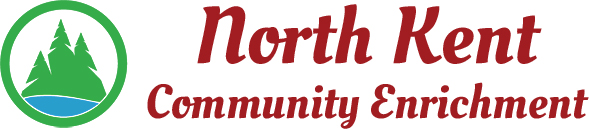 204 E. Muskegon Cedar Springs, MI 49319616-696-7320	www.myNKCE.comAgenda for Regular Meeting of Monday September 11, 2023Call to orderApproval of agendaConsent Agenda	Approval of July 2023 Minutes (August Meeting Cancelled)Approval of July/August Financial Statements Information and Discussion ItemsSparks GrantAuditFall EventsNew Enrichment ClassesAction ItemsConfirm Next Meeting October 2, 2023Adjourn